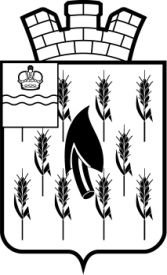 СОБРАНИЕ ПРЕДСТАВИТЕЛЕЙГОРОДСКОГО ПОСЕЛЕНИЯ«ПОСЕЛОК ВОРОТЫНСК»РЕШЕНИЕ27.04.2024 г.                                                                                              №  проект	Руководствуясь Федеральным законом от 6 февраля 2023 № 12-ФЗ «О внесении изменений в Федеральный закон «Об общих принципах организации публичной власти в субъектах Российской Федерации» и отдельные законодательные акты Российской Федерации», Уставом городского поселения «Поселок Воротынск»Собрание представителей РЕШИЛО:1. Внести изменения и дополнения в Устав городского поселения «Поселок Воротынск» (Приложение №1).2. Направить изменения и дополнения в Устав городского поселения «Поселок Воротынск» для регистрации в Управление Министерства юстиции Российской Федерации по Калужской области.3. Настоящее Решение вступает в силу после государственной регистрации и официального опубликования (обнародования).Приложение №1к решению собрания представителейГП "Поселок Воротынск"от 27.04.2024г. №проектИЗМЕНЕНИЯ И ДОПОЛНЕНИЯ В УСТАВ ГОРОДСКОГО ПОСЕЛЕНИЯ «ПОСЕЛОК ВОРОТЫНСК»1. В абзаце 2 части 5 статьи 10 Устава слова «избирательной комиссией городского поселения» заменить словами «комиссией, организующей подготовку и проведение местного референдума».2. В части 2 статьи 11 Устава слова «избирательной комиссией городского поселения» заменить словами «комиссией, организующей подготовку и проведение муниципальных выборов».3. Часть 2 статьи 17 Устава изложить в следующей редакции:«2. Староста сельского населенного пункта назначается представительным органом городского поселения, в состав которого входит данный сельский населенный пункт, по представлению схода граждан сельского населенного пункта. Староста сельского населенного пункта назначается из числа граждан Российской Федерации, проживающих на территории данного сельского населенного пункта и обладающих активным избирательным правом, либо граждан Российской Федерации, достигших на день представления сходом граждан 18 лет и имеющих в собственности жилое помещение, расположенное на территории данного сельского населенного пункта, сроком на 5 (пять) лет.». 4. Пункт 5 части 2 статьи 26 Устава «формирование избирательной комиссии городского поселения в соответствии с законодательством» признать утратившим силу.5. Статью 29 Устава дополнить частью 1.1. следующего содержания:«1.1. Полномочия депутата представительного органа городского поселения прекращаются досрочно решением представительного органа городского поселения в случае отсутствия депутата представительного органа городского поселения без уважительных причин на всех заседаниях представительного органа городского поселения в течение шести месяцев подряд.».6. Статью 37 Устава «Избирательная комиссия городского поселения» признать утратившей силу.О внесении изменений и дополнений в Устав городского поселения «Поселок Воротынск»Глава ГП «Поселок Воротынск»О.И.Литвинова